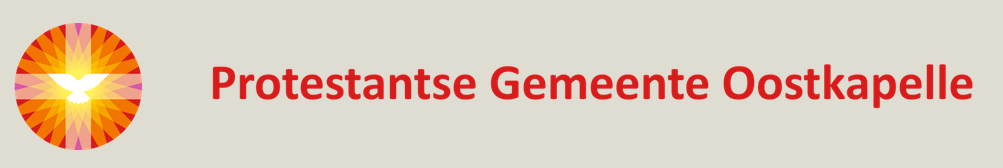 L i t u r g i e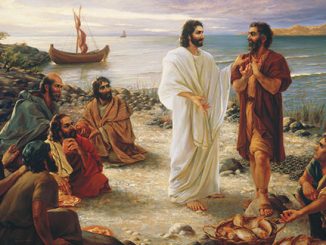 Orde van dienst voor zondag 18 april 2021 in de protestantse Zionskerk te Oostkapelle. 3de zondag Pasen: ‘Barmhartigheid van de Heer’.Liturgische kleur: wit.Predikant ds. Ph.A. Beukenhorst, ouderling van dienst Rian Coppoolse-Jobse en organist Rinus Jobse.DIENST VAN DE VOORBEREIDINGOrgelspel vooraf: variaties over “De aarde is vervuld” (Frits Mehrtens)Welkom en mededelingen door de ouderlingLied luisteren: ‘Sela’ zingt een nieuwe versie van Psalm 98InleidingLiturgische openingVoor de kinderenLied meezingen als glorialied:   Liedboek 634  [oude tekst]DIENST VAN HET WOORDGebed bij de opening van de BijbelBijbellezingen:  Micha 4, 1 /m 5  en  Johannes 21, 12 t/m 17 door de ouderling van dienstMeditatief orgelspel vóór de preek: “Mijn God, mijn herder, zorgt voor mij”Korte preekLied meezingen:  Liedboek 791: strofen 1, 4, 5 en 6 – ‘Liefde eenmaal uitgesproken’DIENST VAN GEBEDEN EN GAVENVoorbeden – Stil gebed – Onze Vader (bid thuis mee)Lied luisteren en thuis meezingen:  Liedboek 418: strofen 1, 2 en 3 – ‘God schenk ons de kracht’Collecte (rekeningnummers): 1. PG Oostkapelle (NL38 RABO 0375 5191 57); 2. Naaischool Mikondo, Congo (via de Diaconie: NL45 RBRB 0845 0168 57). Slotwoord – Heenzending en Zegen      Uitbundig uitleidend orgelspel:  “Zing voor de Heer een nieuw gezang” (Frits Mehrtens)